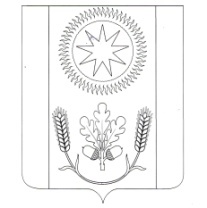 В связи с повышением температуры наружного воздуха, руководствуясь статьей 59 устава сельского поселения Венцы-Заря Гулькевичского района постановляю:1. Установить срок окончания отопительного периода 2022 – 2023 годов для дошкольных и общеобразовательных учреждений, расположенных на территории сельского поселения Венцы-Заря Гулькевичского района, с 00 часов 00 минут 19 апреля 2023 года. 2. Рекомендовать:- филиалу акционерного общества «Автономная теплоэнергетическая компания» «Гулькевичские тепловые сети» (Алексеев), предприятиям и учреждениям всех форм собственности, имеющим на своем балансе отопительные котельные, прекратить подачу теплоносителя на отопление для дошкольных и общеобразовательных учреждений, учреждений здравоохранения, расположенных на территории сельского поселения Венцы-Заря Гулькевичского района, с 00 часов 00 минут 19 апреля 2023 года;- филиалу № 5 акционерного общества «Газпромгазораспределение Краснодар» (Зуев) прекратить подачу газа к индивидуальным газовым отопительным приборам дошкольных и общеобразовательных учреждений, учреждений здравоохранения, расположенных на территории сельского поселения Венцы-Заря Гулькевичского района, с 00 часов 00 минут 19 апреля 2023 года.3. Главному специалисту сектора чрезвычайных ситуаций, организационно-кадровой работы и имущественных отношений администрации сельского поселения Венцы-Заря Гулькевичского района Григориадис Е.И. разместить настоящее постановление на официальном сайте сельского поселения Венцы-Заря Гулькевичского района в информационно-телекоммуникационной сети «Интернет».4. Контроль за выполнением настоящего постановления оставляю за собой.5. Постановление вступает в силу со дня его подписания.Глава сельского поселения Венцы-ЗаряГулькевичского района	                                                                   Д.В. ВишневскийЛИСТ СОГЛАСОВАНИЯпостановления администрации  сельского поселения Венцы-Заря Гулькевичского района  от __________№________«Об окончании отопительного периода 2022 – 2023 годов на территории сельского поселения Венцы-Заря Гулькевичского района»АДМИНИСТРАЦИЯ СЕЛЬСКОГО ПОСЕЛЕНИЯ ВЕНЦЫ-ЗАРЯГУЛЬКЕВИЧСКОГО РАЙОНАПОСТАНОВЛЕНИЕАДМИНИСТРАЦИЯ СЕЛЬСКОГО ПОСЕЛЕНИЯ ВЕНЦЫ-ЗАРЯГУЛЬКЕВИЧСКОГО РАЙОНАПОСТАНОВЛЕНИЕАДМИНИСТРАЦИЯ СЕЛЬСКОГО ПОСЕЛЕНИЯ ВЕНЦЫ-ЗАРЯГУЛЬКЕВИЧСКОГО РАЙОНАПОСТАНОВЛЕНИЕАДМИНИСТРАЦИЯ СЕЛЬСКОГО ПОСЕЛЕНИЯ ВЕНЦЫ-ЗАРЯГУЛЬКЕВИЧСКОГО РАЙОНАПОСТАНОВЛЕНИЕАДМИНИСТРАЦИЯ СЕЛЬСКОГО ПОСЕЛЕНИЯ ВЕНЦЫ-ЗАРЯГУЛЬКЕВИЧСКОГО РАЙОНАПОСТАНОВЛЕНИЕАДМИНИСТРАЦИЯ СЕЛЬСКОГО ПОСЕЛЕНИЯ ВЕНЦЫ-ЗАРЯГУЛЬКЕВИЧСКОГО РАЙОНАПОСТАНОВЛЕНИЕот№поселок Венцыпоселок Венцыпоселок Венцыпоселок Венцыпоселок Венцыпоселок ВенцыОб окончании отопительного периода 2022 – 2023 годов на территории сельского поселения Венцы-Заря Гулькевичского районаОб окончании отопительного периода 2022 – 2023 годов на территории сельского поселения Венцы-Заря Гулькевичского районаОб окончании отопительного периода 2022 – 2023 годов на территории сельского поселения Венцы-Заря Гулькевичского районаОб окончании отопительного периода 2022 – 2023 годов на территории сельского поселения Венцы-Заря Гулькевичского районаОб окончании отопительного периода 2022 – 2023 годов на территории сельского поселения Венцы-Заря Гулькевичского районаОб окончании отопительного периода 2022 – 2023 годов на территории сельского поселения Венцы-Заря Гулькевичского районаотступотступотступотступотступотступПроект подготовлен и внесен:Заместитель главы администрации сельского поселения Венцы-Заря Гулькевичского районаК.И.СемигенПроект согласован:Главный специалист сектора администрации сельского поселения Венцы-Заря Гулькевичского районаЕ.И.ГригориадисЗаведующий сектором чрезвычайных ситуаций, организационно-кадровой работы и имущественных отношений администрации сельского поселения Венцы-Заря Гулькевичского районаЭ.Б. ОленцоваГлавный специалист администрации сельского поселения Венцы-Заря Гулькевичского района  С.С. Атапина